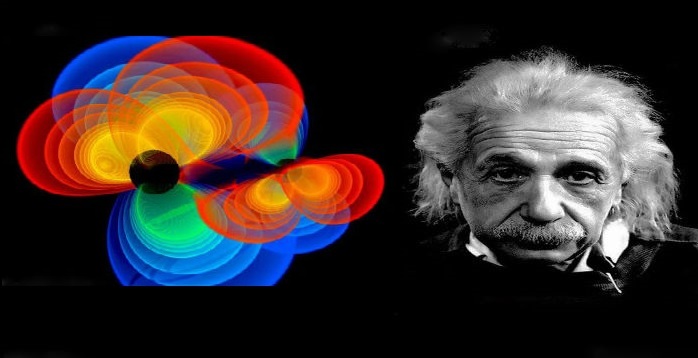 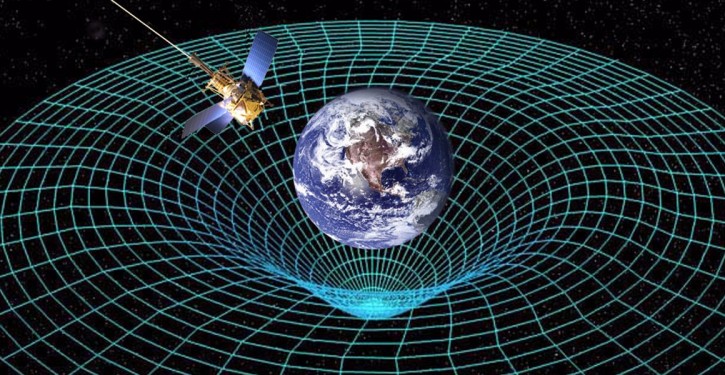 ΠΡΟΣΚΛΗΣΗΤο 2ο Λύκειο Αλίμου σε συνεργασία με τους Συμβούλους Β/θμιας Εκπαίδευσης της Δ΄ Αθήνας, Γιώργο Παυλικάκη και Παρασκευά Γιαλούρη, το 1ο και 2ο ΕΚΦΕ Δ΄ Δ/νσης  και τους εκπαιδευτικούς Πέτρο Καλογεράκο, Αλέξανδρο Γιώτη διοργανώνουν Επιστημονική Ημερίδα για καθηγητές  Φυσικής και μαθητές Β΄ και Γ΄Λυκείου προσανατολισμού Θετικών Σπουδών, με θέμα:  «Κρουστά στο χωροχρόνο: Μια συναυλία πριν από 1 δισεκατομμύριο χρόνια.»(Βαρυτικά κύματα)Εισηγητής: Θεοχάρης Αποστολάτος (Αναπληρωτής Καθηγητής Τμήματος Φυσικής του Πανεπιστημίου Αθηνών).Τρίτη  31 Ιανουαρίου 2017, ώρα 12:00- 14:00 2ο Λύκειο Αλίμου, Ελ. Βενιζέλου 4, ΆλιμοςΠληροφορίες: Πέτρος Καλογεράκος   6977409328, petroskalogerakos@gmail.com Η Διευθύντρια του 2ου Λυκείου Αλίμου                                                                                                       Ρομποτή Σταμάτα